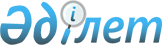 О внесении изменений и дополнения в решение Жамбылского областного маслихата от 8 февраля 2008 года 4-3 "О ставках платы за эмиссии в окружающую среду на 2008 год по Жамбылской области"
					
			Утративший силу
			
			
		
					Решение Маслихата Жамбылской области от 06 июня 2008 года N 6-9. Зарегистрировано Департаментом юстиции Жамбылской области 15 июля 2008 года за N 1708. Утратило силу решением маслихата Жамбылской области от 29 октября 2009 года № 16-19      Сноска. Утратило силу решением маслихата Жамбылской области от 29.10.2009 № 16-19.

      В соответствии с пунктом 5 статьи 6 Закона Республики Казахстан от 23 января 2001 года "О местном государственном управлении в Республике Казахстан" , со статьей 462 Кодекса Республики Казахстан от 12 июня 2001 года "О налогах и других обязательных платежах в бюджет (Налоговый Кодекс)" , с подпунктом 6) статьи 19 Кодекса Республики Казахстан от 09 января 2007 года "Экологический кодекс Республики Казахстан" и Постановления Правительства Республики Казахстан от 15 апреля 2008 года N 344 "О внесении изменений и дополнения в постановление Правительства Республики Казахстан от 28 декабря 2007 года 1314" областной маслихат РЕШИЛ: 

      1. Внести в решение Жамбылского областного маслихата от 8 февраля 2008 года N 4-3 "О ставках платы за эмиссии в окружающую среду на 2008 год по Жамбылской области" (зарегистрировано в Реестре государственной регистрации нормативных правовых актов за N 1675, опубликовано 15 марта 2008 года в газетах "Ак жол" N 42-43 (16.634-16.635) и 12 марта 2008 года "Знамя труда" N 31 (16806)) следующие изменения и дополнение: 

       В приложении к указанному решению в графе 5 порядкового номера 7 цифры "30567,3" заменить цифрами "2600"; 

      в примечании: 

       подпункт 2) изложить в следующей редакции: 

      "2) к ставкам платы за эмиссии в окружающую среду для: 

      энергопроизводящих организаций; 

      субъектов естественных монополий, за объем эмисий, образуемый при оказании коммунальных услуг, вводятся следующие коэффициенты: 

      1 коэффициент 0,3; 

      2 коэффициент 0,43; 

      4 коэффициент 0,25; 

      дополнить подпунктом 5) следующего содержания: 

      "5) применение льготных коэффициентов, предусмотренных подпунктами 1), 2), 3) примечания не распространяется на платежи за сверхнормативный объем эмиссий в окружающую среду". 

      2. Настоящее решение вступает в силу со дня государственной регистрации в органах юстиции и вводится в действие по истечении десяти календарных дней после дня его первого официального опубликования.       Секретарь областного маслихата      А. Асильбеков 
					© 2012. РГП на ПХВ «Институт законодательства и правовой информации Республики Казахстан» Министерства юстиции Республики Казахстан
				